Przysposobienie do pracy klasa I, II SPdPDzień 28. 05. 2020 roku (4 godz.)Temat: Zdrowy posiłek. 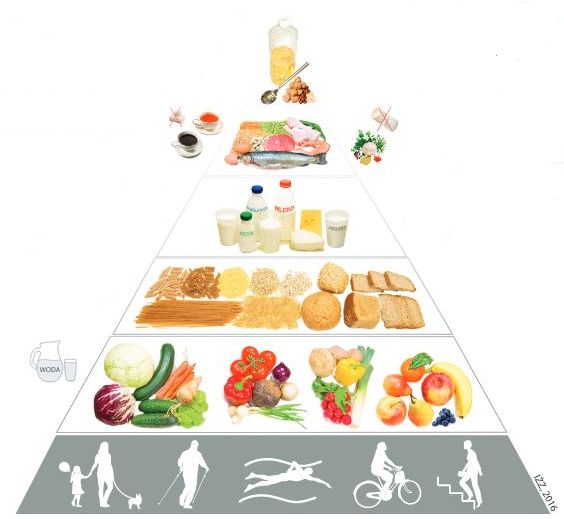 Cele:-utrwalenie wiadomości o zdrowym żywieniu,-samodzielne zaplanowanie i wykonanie wybranego posiłku.Zadanie:Przypomnij sobie film o zdrowym żywieniu, lub obejrzyj go jeszcze raz, zwróć uwagę jakie posiłki przygotowywał Pascal Brodnicki.https://pl.pinterest.com/pin/793829871808205733/Twoim zadaniem jest przygotowanie dowolnego posiłku, może być z filmu lub inny, ale zdrowy.Następnie napisz, narysuj lub wklej do zeszytu etykiety bądź wycinki 
z gazet produktów z których wykonałaś/wykonałeś posiłek.Dla przypomnienia.Smacznego!